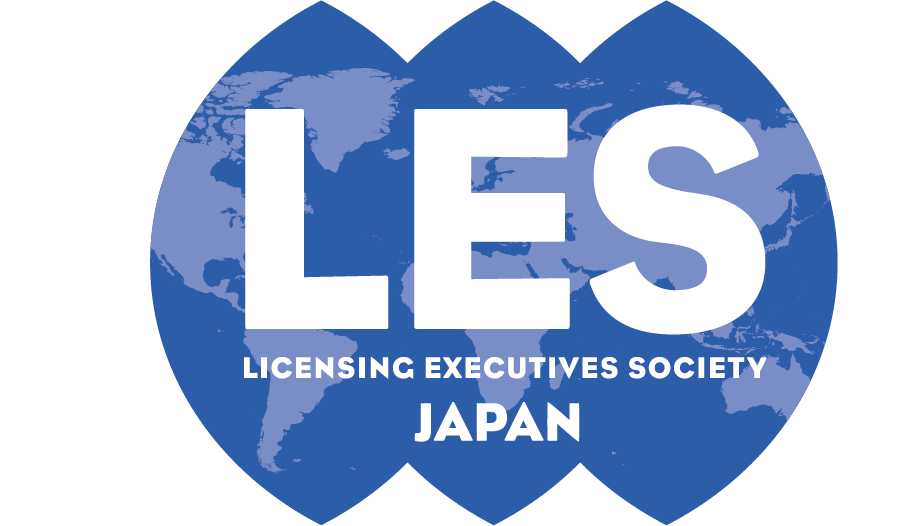 2024年1月15日会員各位日本ライセンス協会　関西研修委員会〒550-0004  大阪市西区靱本町1-8-4   大阪科学技術センター内TEL.06-6443-5320 FAX.06-6443-5319第４７４回　関西月例研究会（リアル開催）「中国個人情報・データ保護規制と反スパイ法に関する注意点」開催日：２０２４年３月２８日（木曜日）１４：００－１７：００場　所：大阪科学技術センター ７階 ７００号室講　師：松本　亮　氏（弁護士法人大江橋法律事務所　パートナー　上海事務所首席代表　弁護士）拝啓　会員の皆様方には益々ご清栄のこととお慶び申し上げます。また、平素より当協会の活動にご協力、ご支援を賜り厚く御礼申し上げます。さて、本月例研究会では、弁護士法人大江橋法律事務所の松本亮弁護士をお迎えし、「中国個人情報・データ保護規制と反スパイ法に関する注意点」と題してご講演を賜ります。中国では、個人情報保護法、サイバーセキュリティ法、データ安全法といういわゆるデータ3法が施行されてから、中国国内における当局の取り締まりが厳しくなってきています。昨今はデータ3法に関する処罰事例なども出ており、中国に拠点を有する日系企業としてどのような点に気を付けるべきかを改めて認識しておくことが望ましいと思います。しかしながら、昨年、特に個人情報に関する規制が矢継ぎ早に出され、日系企業の皆様から、一体何をどこまで対策すればよいのかわからないという声をよく聞きます。そこで、今回はデータ3法の規制内容について改めて総ざらいし、どのような対策を採る必要があるのかについてご説明いただきます。また昨年施行された反スパイ法についても概要をお話しいただくとともに、具体的に何に気を付けるべきなのかについてご説明いただきます。最後に時間に余裕があれば、昨今中国でよく見受けられる不正行為、発見方法、調査からその対策についてお話しいただきたいと思います。本講演は、講師が中国から来日されるため、オンラインでの配信は行わず、会場のみのリアル開催といたします。また、月例研究会の終了後に、近隣の飲食店にて講師を囲んで簡単な懇談会を開催いたします。是非、ご都合を付けて懇談会までのご出席をお願いいたします。なお、末尾記載のとおり、２０２４年３月１５日にも月例研究会の開催を予定しており、２月頃申込開始予定です。そちらにもぜひご参加いただけましたら幸いです。敬具＊お申込みを頂いた後、当協会から振込先をご案内いたしますので、３／２２５営業日前（３/２１）までに参加費をお支払いください。期限までに入金が確認できない場合は、ご参加いただくことができません。入金を確認できた方には、３営業日前（３/２５）までに、メールにて資料をお送りいたします（当日、会場でも配布資料をご準備いたします）。なお、資料送付後のキャンセル・返金はお請けいたしかねますので、あらかじめご了承ください。講師略歴松本　亮　氏（弁護士法人大江橋法律事務所　パートナー　上海事務所首席代表　弁護士）2002年京都大学法学部卒業2003年～2004年大阪市役所勤務2010年～2011年北京大学法学院留学2011年～2012年君合律師事務所（北京）勤務2012年～2016年上海事務所一般代表就任2016年～上海事務所首席代表就任１．[研究会]　と　き：２０２４年３月２８日（木曜日）１４：００－１７：００ところ：大阪科学技術センター　７階　７００号室講　師：松本　亮　氏（弁護士法人大江橋法律事務所　パートナー　上海事務所首席代表　弁護士）司　会：関西研修委員主担当　藤田　知美（弁護士法人イノベンティア）副担当　加藤　光宏（特許法律事務所　樹樹）参加費：正会員　　 ５,０００円（同一組織のメンバーを含む）継続会員 　　２,０００円一般　 １０,０００円＊継続会員とは、55歳を超えて勤務先を退職した後も個人で会員資格を継続し、特別の年会費（2万円）を適用されている正会員です。（詳細は会員名簿の規則またはホームページをご参照ください。）２．［懇談会］　と き：２０２４年３月２８日（木曜日） １７：００－１８：００ 　ところ：大阪科学技術センター周辺 ※近隣の飲食店で開催する予定です。 　参加費：２,０００円３．［参加申し込み］申込期限：２０２４年３月１９１８日（火月曜日）＊LESJウェブサイト【http://www.lesj.org/workshop/monthly/west.php】よりお願いいたします。（LESJウェブサイト以外からのお申込みは受け付けておりません）【次回のご案内】日　時：２０２４年４月１６日（火曜日）１４：００－１７：００テーマ：企業の米国訴訟対応講　師：岸本芳也 氏（シュグルー・マイアン外国法事務弁護士事務所 代表パートナー）司　会：関西研修委員主担当　大池　聞平（ＯＥＫ弁理士事務所）副担当　藤井　康雄（弁理士法人はるか国際特許事務所）